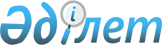 Об определении целевых групп населения на 2011 годПостановление акимата Костанайского района Костанайской области от 27 мая 2011 года № 348. Зарегистрировано Управлением юстиции Костанайского района Костанайской области 20 июня 2011 года № 9-14-153

      В соответствии со статьей 31 Закона Республики Казахстан от 23 января 2001 года "О местном государственном управлении и самоуправлении в Республике Казахстан", статьями 5, 7 Закона Республики Казахстан от 23 января 2001 года "О занятости населения" акимат Костанайского района ПОСТАНОВЛЯЕТ:



      1. Определить целевыми группами населения на 2011 год следующие категории:



      1) малообеспеченные;



      2) молодежь в возрасте до двадцати одного года;



      3) воспитанники детских домов, дети-сироты и дети, оставшиеся без попечения родителей, в возрасте до двадцати трех лет;



      4) одинокие, многодетные родители, воспитывающие несовершеннолетних детей;



      5) граждане, имеющие на содержании лиц, которые в порядке, установленном законодательством Республики Казахстан, признаны нуждающимися в постоянном уходе, помощи или надзоре;



      6) лица предпенсионного возраста (за два года до выхода на пенсию по возрасту);



      7) инвалиды;



      8) лица, уволенные из рядов Вооруженных сил Республики Казахстан;



      9) лица, освобожденные из мест лишения свободы и (или) принудительного лечения;



      10) оралманы;



      11) выпускники организаций высшего и послевузовского образования;



      12) лица, высвобожденные в связи с ликвидацией работодателя-юридического лица либо прекращением деятельности работодателя-физического лица, сокращением численности или штата работников;



      13) лица длительно (более двенадцати месяцев) незанятые;



      14) лица старше пятидесяти лет;



      15) незанятая молодежь в возрасте от 21 года до 29 лет, не имеющая стажа и опыта работы по полученной профессии;



      16) лица, завершившие профессиональное обучение по направлению уполномоченного органа;



      17) выпускники организаций профессионального и технического, а также послесреднего образования.



      2. Государственному учреждению "Отдел занятости и социальных программ" акимата Костанайского района предусмотреть меры по содействию занятости целевым группам населения.



      3. Контроль за исполнением настоящего постановления возложить на заместителя акима Костанайского района Кульбекова С.



      4. Настоящее постановление вводится в действие по истечении десяти календарных дней после дня его первого официального опубликования.      Аким

      Костанайского района                       А. Ахметжанов      СОГЛАСОВАНО:      Начальник государственного

      учреждения "Отдел занятости и

      социальных программ"

      акимата Костанайского района

      ___________________ В. Панин
					© 2012. РГП на ПХВ «Институт законодательства и правовой информации Республики Казахстан» Министерства юстиции Республики Казахстан
				